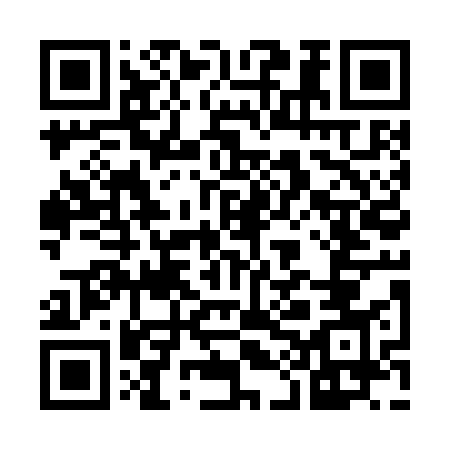 Prayer times for Hoffman Heights (subdivision), Colorado, USAMon 1 Jul 2024 - Wed 31 Jul 2024High Latitude Method: Angle Based RulePrayer Calculation Method: Islamic Society of North AmericaAsar Calculation Method: ShafiPrayer times provided by https://www.salahtimes.comDateDayFajrSunriseDhuhrAsrMaghribIsha1Mon3:595:351:035:018:3110:072Tue4:005:361:045:018:3110:073Wed4:015:371:045:018:3110:064Thu4:015:371:045:028:3110:065Fri4:025:381:045:028:3010:066Sat4:035:381:045:028:3010:057Sun4:045:391:045:028:3010:058Mon4:055:401:055:028:2910:049Tue4:065:401:055:028:2910:0310Wed4:075:411:055:028:2910:0311Thu4:085:421:055:028:2810:0212Fri4:095:421:055:028:2810:0113Sat4:105:431:055:028:2710:0014Sun4:115:441:055:028:279:5915Mon4:125:441:055:028:269:5916Tue4:135:451:065:028:259:5817Wed4:145:461:065:028:259:5718Thu4:155:471:065:028:249:5619Fri4:165:481:065:028:239:5520Sat4:175:481:065:018:239:5421Sun4:195:491:065:018:229:5222Mon4:205:501:065:018:219:5123Tue4:215:511:065:018:209:5024Wed4:225:521:065:018:209:4925Thu4:235:531:065:018:199:4826Fri4:255:541:065:008:189:4627Sat4:265:551:065:008:179:4528Sun4:275:551:065:008:169:4429Mon4:285:561:065:008:159:4230Tue4:305:571:064:598:149:4131Wed4:315:581:064:598:139:40